「令和元年度日独勤労青年交流」事業ドイツ青年団訪問・ ホストファミリー申込書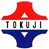 「令和元年度日独勤労青年交流」事業ドイツ青年団訪問・ ホストファミリー申込書「令和元年度日独勤労青年交流」事業ドイツ青年団訪問・ ホストファミリー申込書「令和元年度日独勤労青年交流」事業ドイツ青年団訪問・ ホストファミリー申込書「令和元年度日独勤労青年交流」事業ドイツ青年団訪問・ ホストファミリー申込書「令和元年度日独勤労青年交流」事業ドイツ青年団訪問・ ホストファミリー申込書「令和元年度日独勤労青年交流」事業ドイツ青年団訪問・ ホストファミリー申込書「令和元年度日独勤労青年交流」事業ドイツ青年団訪問・ ホストファミリー申込書(ふりがな)申込み者氏名住　所〒〒〒〒〒〒〒連絡先等電話：　　　　　　　　　　　　　　FAX：　電話：　　　　　　　　　　　　　　FAX：　電話：　　　　　　　　　　　　　　FAX：　電話：　　　　　　　　　　　　　　FAX：　電話：　　　　　　　　　　　　　　FAX：　電話：　　　　　　　　　　　　　　FAX：　電話：　　　　　　　　　　　　　　FAX：　連絡先等携帯： 　　　　　　　　　　　　　 E-mail：携帯： 　　　　　　　　　　　　　 E-mail：携帯： 　　　　　　　　　　　　　 E-mail：携帯： 　　　　　　　　　　　　　 E-mail：携帯： 　　　　　　　　　　　　　 E-mail：携帯： 　　　　　　　　　　　　　 E-mail：携帯： 　　　　　　　　　　　　　 E-mail：ふりがなふりがな続柄年齢性別職業
(学年)英会話
レベル
(※1参考)お別れ会
出欠(※2任意)家族氏名家族氏名続柄年齢性別職業
(学年)英会話
レベル
(※1参考)お別れ会
出欠(※2任意)本人本人受入可能人数受入可能人数　□１人　　　　　□２人
※原則１人ですが，２人お願いする場合もあります。　□１人　　　　　□２人
※原則１人ですが，２人お願いする場合もあります。　□１人　　　　　□２人
※原則１人ですが，２人お願いする場合もあります。　□１人　　　　　□２人
※原則１人ですが，２人お願いする場合もあります。　□１人　　　　　□２人
※原則１人ですが，２人お願いする場合もあります。　□１人　　　　　□２人
※原則１人ですが，２人お願いする場合もあります。受入青年の性別受入青年の性別　□どちらでもよい　　　□男性　　　　□女(理由等：　　　　　　　　　　　　　　　　　　)　□どちらでもよい　　　□男性　　　　□女(理由等：　　　　　　　　　　　　　　　　　　)　□どちらでもよい　　　□男性　　　　□女(理由等：　　　　　　　　　　　　　　　　　　)　□どちらでもよい　　　□男性　　　　□女(理由等：　　　　　　　　　　　　　　　　　　)　□どちらでもよい　　　□男性　　　　□女(理由等：　　　　　　　　　　　　　　　　　　)　□どちらでもよい　　　□男性　　　　□女(理由等：　　　　　　　　　　　　　　　　　　)飼っている動物飼っている動物　□いる　　　　　□いない
(動物名：　　　　　　　　　　 □室内 □室外　)　□いる　　　　　□いない
(動物名：　　　　　　　　　　 □室内 □室外　)　□いる　　　　　□いない
(動物名：　　　　　　　　　　 □室内 □室外　)　□いる　　　　　□いない
(動物名：　　　　　　　　　　 □室内 □室外　)　□いる　　　　　□いない
(動物名：　　　　　　　　　　 □室内 □室外　)　□いる　　　　　□いない
(動物名：　　　　　　　　　　 □室内 □室外　)ご家族で喫煙者の方がいらっしゃるかご家族で喫煙者の方がいらっしゃるか　□いる　　　　　□いない　□いる　　　　　□いない　□いる　　　　　□いない　□いる　　　　　□いない　□いる　　　　　□いない　□いる　　　　　□いないホストファミリー経験ホストファミリー経験　□ある　　　　　□ない
　(回数：　　回，受入国：　　　　　　　　　　　)　□ある　　　　　□ない
　(回数：　　回，受入国：　　　　　　　　　　　)　□ある　　　　　□ない
　(回数：　　回，受入国：　　　　　　　　　　　)　□ある　　　　　□ない
　(回数：　　回，受入国：　　　　　　　　　　　)　□ある　　　　　□ない
　(回数：　　回，受入国：　　　　　　　　　　　)　□ある　　　　　□ない
　(回数：　　回，受入国：　　　　　　　　　　　)お別れパーティの参加【任意参加】お別れパーティの参加【任意参加】　□参加　　　　　□不参加
　(人数：　　　　　人 )１名はご招待いたします。　□参加　　　　　□不参加
　(人数：　　　　　人 )１名はご招待いたします。　□参加　　　　　□不参加
　(人数：　　　　　人 )１名はご招待いたします。　□参加　　　　　□不参加
　(人数：　　　　　人 )１名はご招待いたします。　□参加　　　　　□不参加
　(人数：　　　　　人 )１名はご招待いたします。　□参加　　　　　□不参加
　(人数：　　　　　人 )１名はご招待いたします。事前説明会の参加・11月10日【任意参加】事前説明会の参加・11月10日【任意参加】　□参加　　　　　□不参加
　(人数：　　　　　人　)　□参加　　　　　□不参加
　(人数：　　　　　人　)　□参加　　　　　□不参加
　(人数：　　　　　人　)　□参加　　　　　□不参加
　(人数：　　　　　人　)　□参加　　　　　□不参加
　(人数：　　　　　人　)　□参加　　　　　□不参加
　(人数：　　　　　人　)その他通信欄【ご要望やご質問等】その他通信欄【ご要望やご質問等】※1：英会話レベル【参考】参加者は日本語がある程度理解できる方も多くいるので，英会話技能が必ず必要ということではありません。
　※1  A：十分できる　B：日常会話程度　C：単語を並べる程度　D：全くできない※2：お別れ会【任意】を12月1日18時より開催いたします。ご家族１名分はご招待いたします。２名以上の場合は,お１人1000円（夕食代）程度のご負担をお願いいたします。〇個人情報の保護について
　ご記入いただきました内容については，ホームステイにかかる手続きのためのみ使用いたします。※1：英会話レベル【参考】参加者は日本語がある程度理解できる方も多くいるので，英会話技能が必ず必要ということではありません。
　※1  A：十分できる　B：日常会話程度　C：単語を並べる程度　D：全くできない※2：お別れ会【任意】を12月1日18時より開催いたします。ご家族１名分はご招待いたします。２名以上の場合は,お１人1000円（夕食代）程度のご負担をお願いいたします。〇個人情報の保護について
　ご記入いただきました内容については，ホームステイにかかる手続きのためのみ使用いたします。※1：英会話レベル【参考】参加者は日本語がある程度理解できる方も多くいるので，英会話技能が必ず必要ということではありません。
　※1  A：十分できる　B：日常会話程度　C：単語を並べる程度　D：全くできない※2：お別れ会【任意】を12月1日18時より開催いたします。ご家族１名分はご招待いたします。２名以上の場合は,お１人1000円（夕食代）程度のご負担をお願いいたします。〇個人情報の保護について
　ご記入いただきました内容については，ホームステイにかかる手続きのためのみ使用いたします。※1：英会話レベル【参考】参加者は日本語がある程度理解できる方も多くいるので，英会話技能が必ず必要ということではありません。
　※1  A：十分できる　B：日常会話程度　C：単語を並べる程度　D：全くできない※2：お別れ会【任意】を12月1日18時より開催いたします。ご家族１名分はご招待いたします。２名以上の場合は,お１人1000円（夕食代）程度のご負担をお願いいたします。〇個人情報の保護について
　ご記入いただきました内容については，ホームステイにかかる手続きのためのみ使用いたします。※1：英会話レベル【参考】参加者は日本語がある程度理解できる方も多くいるので，英会話技能が必ず必要ということではありません。
　※1  A：十分できる　B：日常会話程度　C：単語を並べる程度　D：全くできない※2：お別れ会【任意】を12月1日18時より開催いたします。ご家族１名分はご招待いたします。２名以上の場合は,お１人1000円（夕食代）程度のご負担をお願いいたします。〇個人情報の保護について
　ご記入いただきました内容については，ホームステイにかかる手続きのためのみ使用いたします。※1：英会話レベル【参考】参加者は日本語がある程度理解できる方も多くいるので，英会話技能が必ず必要ということではありません。
　※1  A：十分できる　B：日常会話程度　C：単語を並べる程度　D：全くできない※2：お別れ会【任意】を12月1日18時より開催いたします。ご家族１名分はご招待いたします。２名以上の場合は,お１人1000円（夕食代）程度のご負担をお願いいたします。〇個人情報の保護について
　ご記入いただきました内容については，ホームステイにかかる手続きのためのみ使用いたします。※1：英会話レベル【参考】参加者は日本語がある程度理解できる方も多くいるので，英会話技能が必ず必要ということではありません。
　※1  A：十分できる　B：日常会話程度　C：単語を並べる程度　D：全くできない※2：お別れ会【任意】を12月1日18時より開催いたします。ご家族１名分はご招待いたします。２名以上の場合は,お１人1000円（夕食代）程度のご負担をお願いいたします。〇個人情報の保護について
　ご記入いただきました内容については，ホームステイにかかる手続きのためのみ使用いたします。※1：英会話レベル【参考】参加者は日本語がある程度理解できる方も多くいるので，英会話技能が必ず必要ということではありません。
　※1  A：十分できる　B：日常会話程度　C：単語を並べる程度　D：全くできない※2：お別れ会【任意】を12月1日18時より開催いたします。ご家族１名分はご招待いたします。２名以上の場合は,お１人1000円（夕食代）程度のご負担をお願いいたします。〇個人情報の保護について
　ご記入いただきました内容については，ホームステイにかかる手続きのためのみ使用いたします。※1：英会話レベル【参考】参加者は日本語がある程度理解できる方も多くいるので，英会話技能が必ず必要ということではありません。
　※1  A：十分できる　B：日常会話程度　C：単語を並べる程度　D：全くできない※2：お別れ会【任意】を12月1日18時より開催いたします。ご家族１名分はご招待いたします。２名以上の場合は,お１人1000円（夕食代）程度のご負担をお願いいたします。〇個人情報の保護について
　ご記入いただきました内容については，ホームステイにかかる手続きのためのみ使用いたします。※1：英会話レベル【参考】参加者は日本語がある程度理解できる方も多くいるので，英会話技能が必ず必要ということではありません。
　※1  A：十分できる　B：日常会話程度　C：単語を並べる程度　D：全くできない※2：お別れ会【任意】を12月1日18時より開催いたします。ご家族１名分はご招待いたします。２名以上の場合は,お１人1000円（夕食代）程度のご負担をお願いいたします。〇個人情報の保護について
　ご記入いただきました内容については，ホームステイにかかる手続きのためのみ使用いたします。※1：英会話レベル【参考】参加者は日本語がある程度理解できる方も多くいるので，英会話技能が必ず必要ということではありません。
　※1  A：十分できる　B：日常会話程度　C：単語を並べる程度　D：全くできない※2：お別れ会【任意】を12月1日18時より開催いたします。ご家族１名分はご招待いたします。２名以上の場合は,お１人1000円（夕食代）程度のご負担をお願いいたします。〇個人情報の保護について
　ご記入いただきました内容については，ホームステイにかかる手続きのためのみ使用いたします。※1：英会話レベル【参考】参加者は日本語がある程度理解できる方も多くいるので，英会話技能が必ず必要ということではありません。
　※1  A：十分できる　B：日常会話程度　C：単語を並べる程度　D：全くできない※2：お別れ会【任意】を12月1日18時より開催いたします。ご家族１名分はご招待いたします。２名以上の場合は,お１人1000円（夕食代）程度のご負担をお願いいたします。〇個人情報の保護について
　ご記入いただきました内容については，ホームステイにかかる手続きのためのみ使用いたします。※1：英会話レベル【参考】参加者は日本語がある程度理解できる方も多くいるので，英会話技能が必ず必要ということではありません。
　※1  A：十分できる　B：日常会話程度　C：単語を並べる程度　D：全くできない※2：お別れ会【任意】を12月1日18時より開催いたします。ご家族１名分はご招待いたします。２名以上の場合は,お１人1000円（夕食代）程度のご負担をお願いいたします。〇個人情報の保護について
　ご記入いただきました内容については，ホームステイにかかる手続きのためのみ使用いたします。※1：英会話レベル【参考】参加者は日本語がある程度理解できる方も多くいるので，英会話技能が必ず必要ということではありません。
　※1  A：十分できる　B：日常会話程度　C：単語を並べる程度　D：全くできない※2：お別れ会【任意】を12月1日18時より開催いたします。ご家族１名分はご招待いたします。２名以上の場合は,お１人1000円（夕食代）程度のご負担をお願いいたします。〇個人情報の保護について
　ご記入いただきました内容については，ホームステイにかかる手続きのためのみ使用いたします。※1：英会話レベル【参考】参加者は日本語がある程度理解できる方も多くいるので，英会話技能が必ず必要ということではありません。
　※1  A：十分できる　B：日常会話程度　C：単語を並べる程度　D：全くできない※2：お別れ会【任意】を12月1日18時より開催いたします。ご家族１名分はご招待いたします。２名以上の場合は,お１人1000円（夕食代）程度のご負担をお願いいたします。〇個人情報の保護について
　ご記入いただきました内容については，ホームステイにかかる手続きのためのみ使用いたします。※1：英会話レベル【参考】参加者は日本語がある程度理解できる方も多くいるので，英会話技能が必ず必要ということではありません。
　※1  A：十分できる　B：日常会話程度　C：単語を並べる程度　D：全くできない※2：お別れ会【任意】を12月1日18時より開催いたします。ご家族１名分はご招待いたします。２名以上の場合は,お１人1000円（夕食代）程度のご負担をお願いいたします。〇個人情報の保護について
　ご記入いただきました内容については，ホームステイにかかる手続きのためのみ使用いたします。※1：英会話レベル【参考】参加者は日本語がある程度理解できる方も多くいるので，英会話技能が必ず必要ということではありません。
　※1  A：十分できる　B：日常会話程度　C：単語を並べる程度　D：全くできない※2：お別れ会【任意】を12月1日18時より開催いたします。ご家族１名分はご招待いたします。２名以上の場合は,お１人1000円（夕食代）程度のご負担をお願いいたします。〇個人情報の保護について
　ご記入いただきました内容については，ホームステイにかかる手続きのためのみ使用いたします。※1：英会話レベル【参考】参加者は日本語がある程度理解できる方も多くいるので，英会話技能が必ず必要ということではありません。
　※1  A：十分できる　B：日常会話程度　C：単語を並べる程度　D：全くできない※2：お別れ会【任意】を12月1日18時より開催いたします。ご家族１名分はご招待いたします。２名以上の場合は,お１人1000円（夕食代）程度のご負担をお願いいたします。〇個人情報の保護について
　ご記入いただきました内容については，ホームステイにかかる手続きのためのみ使用いたします。※1：英会話レベル【参考】参加者は日本語がある程度理解できる方も多くいるので，英会話技能が必ず必要ということではありません。
　※1  A：十分できる　B：日常会話程度　C：単語を並べる程度　D：全くできない※2：お別れ会【任意】を12月1日18時より開催いたします。ご家族１名分はご招待いたします。２名以上の場合は,お１人1000円（夕食代）程度のご負担をお願いいたします。〇個人情報の保護について
　ご記入いただきました内容については，ホームステイにかかる手続きのためのみ使用いたします。※1：英会話レベル【参考】参加者は日本語がある程度理解できる方も多くいるので，英会話技能が必ず必要ということではありません。
　※1  A：十分できる　B：日常会話程度　C：単語を並べる程度　D：全くできない※2：お別れ会【任意】を12月1日18時より開催いたします。ご家族１名分はご招待いたします。２名以上の場合は,お１人1000円（夕食代）程度のご負担をお願いいたします。〇個人情報の保護について
　ご記入いただきました内容については，ホームステイにかかる手続きのためのみ使用いたします。※1：英会話レベル【参考】参加者は日本語がある程度理解できる方も多くいるので，英会話技能が必ず必要ということではありません。
　※1  A：十分できる　B：日常会話程度　C：単語を並べる程度　D：全くできない※2：お別れ会【任意】を12月1日18時より開催いたします。ご家族１名分はご招待いたします。２名以上の場合は,お１人1000円（夕食代）程度のご負担をお願いいたします。〇個人情報の保護について
　ご記入いただきました内容については，ホームステイにかかる手続きのためのみ使用いたします。※1：英会話レベル【参考】参加者は日本語がある程度理解できる方も多くいるので，英会話技能が必ず必要ということではありません。
　※1  A：十分できる　B：日常会話程度　C：単語を並べる程度　D：全くできない※2：お別れ会【任意】を12月1日18時より開催いたします。ご家族１名分はご招待いたします。２名以上の場合は,お１人1000円（夕食代）程度のご負担をお願いいたします。〇個人情報の保護について
　ご記入いただきました内容については，ホームステイにかかる手続きのためのみ使用いたします。※1：英会話レベル【参考】参加者は日本語がある程度理解できる方も多くいるので，英会話技能が必ず必要ということではありません。
　※1  A：十分できる　B：日常会話程度　C：単語を並べる程度　D：全くできない※2：お別れ会【任意】を12月1日18時より開催いたします。ご家族１名分はご招待いたします。２名以上の場合は,お１人1000円（夕食代）程度のご負担をお願いいたします。〇個人情報の保護について
　ご記入いただきました内容については，ホームステイにかかる手続きのためのみ使用いたします。※1：英会話レベル【参考】参加者は日本語がある程度理解できる方も多くいるので，英会話技能が必ず必要ということではありません。
　※1  A：十分できる　B：日常会話程度　C：単語を並べる程度　D：全くできない※2：お別れ会【任意】を12月1日18時より開催いたします。ご家族１名分はご招待いたします。２名以上の場合は,お１人1000円（夕食代）程度のご負担をお願いいたします。〇個人情報の保護について
　ご記入いただきました内容については，ホームステイにかかる手続きのためのみ使用いたします。